7.08. – 21.08.2022./tylko do użytku wewnętrznego/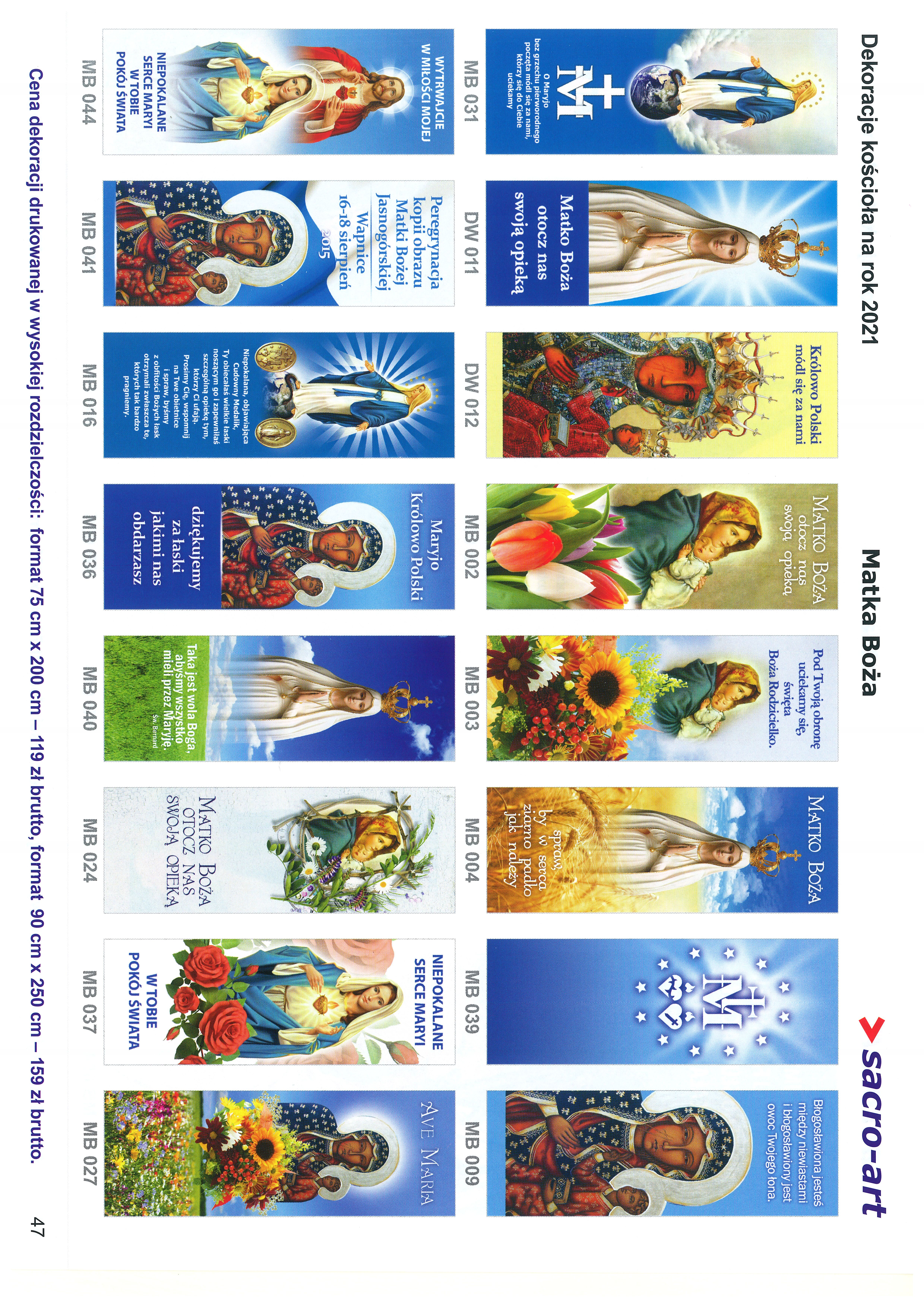 PIESZA PIELGRZYMKA OPOLSKA NA JASNĄ GÓRĘ 14-20.08.
Msza św na Jasnej Górze–20.08., godz 10.00. Wszystkich, którzy nie mogą pielgrzymować na trasie, zachęcamy do duchowego pielgrzymowania*www.pielgrzymka-opolska.pl
*fb.com/PielgrzymkaOpolska/ *Bonafide – aplikacja mobilna
OGŁOSZENIA PARAFIALNE - 7.08. – 21.08.2022.
*Serdeczne Bóg zapłać za Wasze modlitwy, prace i ofiary na rzecz
  naszej parafii i naszych kościołów.                      
*Ze względu na Uroczystość Odpustową 31 lipca, przedstawiciele Rady 
  Parafialnej będą zbierać ofiary na potrzeby kościoła w Niemysłowicach
  tydzień później -  7 sierpnia. Za składane ofiary serdeczne Bóg zapłać.
*Uroczystości Dożynkowe:
  w Czyżowicach – 21 sierpnia, niedziela, godz. 9.30.  w Niemysłowicach – 4 września, niedziela, godz. 11.00;

*W dniu 2 sierpnia albo w niedzielę poprzedzającą (31.07.) lub następną 
  (7.08.) można uzyskać w kościele parafialnym odpust zupełny, zwany  
  „Porcjunkulą”, od nazwy małego kościółka Matki Bożej Anielskiej (2 km 
  od Asyżu, miasta rodzinnego św. Franciszka). Warunki zyskania odpustu: 
  1. Sakrament Pokuty połączony z ważnym rozgrzeszeniem i Komunia św., 
  2. Nawiedzenie kościoła, 3. Modlitwa Ojcze nasz i Wierzę w Boga, 
  4. Modlitwa w intencjach Ojca św., 5. Wykluczenie wszelkiego 
  przywiązania do grzechu nawet lekkiego (w wypadku braku tego rodzaju 
  dyspozycji odpust będzie tylko cząstkowy).  
*Odeszły do wieczności: 
  28.07.2022 r. – Maria Sztechmiler, (l. 87), zam. w Czyżowicach.
  6.08.2022 r. – Maria Wybodeł, (l.83), zam. w Niemysłowicach. 
  Wieczny odpoczynek…
 PARAFIA ŚW. ANNY W NIEMYSŁOWICACH     
 /FILIA W CZYŻOWICACH PW. NAJŚWIĘTSZEGO SERCA PANA JEZUSA/
e-mail: parafianiemyslowice@op.pl; www.niemyslowice.infotel.: 601-861-252PORZĄDEK NABOŻEŃSTW  7.08. – 21.08.2022.  PORZĄDEK NABOŻEŃSTW  7.08. – 21.08.2022.  PORZĄDEK NABOŻEŃSTW  7.08. – 21.08.2022.  PORZĄDEK NABOŻEŃSTW  7.08. – 21.08.2022.  XIX NIEDZIELA ZWYKŁA, 7 sierpnia/kolekta na potrzeby Diecezji i Seminarium Duchownego/XIX NIEDZIELA ZWYKŁA, 7 sierpnia/kolekta na potrzeby Diecezji i Seminarium Duchownego/XIX NIEDZIELA ZWYKŁA, 7 sierpnia/kolekta na potrzeby Diecezji i Seminarium Duchownego/XIX NIEDZIELA ZWYKŁA, 7 sierpnia/kolekta na potrzeby Diecezji i Seminarium Duchownego/7.30Za + siostrę Zofię Koliszczak w r. śm., ++ rodziców 
i rodzeństwo oraz + Wacława i Wandę Chrzanowicz.Za + siostrę Zofię Koliszczak w r. śm., ++ rodziców 
i rodzeństwo oraz + Wacława i Wandę Chrzanowicz.Za + siostrę Zofię Koliszczak w r. śm., ++ rodziców 
i rodzeństwo oraz + Wacława i Wandę Chrzanowicz.9.30W Czyżowicach: Za ++ teściów Karolinę i Stefana Licznar  
oraz + Tadeusza Licznar.          Wymiana Tajemnic RóżańcowychW Czyżowicach: Za ++ teściów Karolinę i Stefana Licznar  
oraz + Tadeusza Licznar.          Wymiana Tajemnic RóżańcowychW Czyżowicach: Za ++ teściów Karolinę i Stefana Licznar  
oraz + Tadeusza Licznar.          Wymiana Tajemnic Różańcowych11.00Za + Jana Frydryk oraz ++ z rodziny Poterałowicz i Frydryk.Za + Mariana Kościelniaka w 100. r. urodzin, + Genowefę Kościelniak w r. urodzin oraz + brata Zbigniewa.Za + Irenę i Stanisława Krzesińskich.O bł. Boże w rodzinie Licznar i Lempart, dla Wojciecha i Zofii oraz o opiekę Bożą nad dziećmi i wnukami.Za + Marię i Mariana Trojniak, Annę i Antoniego Słota, 
+ Bazylego Licznar oraz ++ dziadków z rodziny Licznar.Za + Emilię Augustin oraz jej synów Gerharda Augustin 
i Jerzego Augustin.Za ++ rodziców Marię i Rafała Pławiak oraz + Grzegorza Pławiak.Za ++ rodziców Krystynę i Edwarda Stockich.                                                      
                                              Wymiana Tajemnic RóżańcowychZa + Jana Frydryk oraz ++ z rodziny Poterałowicz i Frydryk.Za + Mariana Kościelniaka w 100. r. urodzin, + Genowefę Kościelniak w r. urodzin oraz + brata Zbigniewa.Za + Irenę i Stanisława Krzesińskich.O bł. Boże w rodzinie Licznar i Lempart, dla Wojciecha i Zofii oraz o opiekę Bożą nad dziećmi i wnukami.Za + Marię i Mariana Trojniak, Annę i Antoniego Słota, 
+ Bazylego Licznar oraz ++ dziadków z rodziny Licznar.Za + Emilię Augustin oraz jej synów Gerharda Augustin 
i Jerzego Augustin.Za ++ rodziców Marię i Rafała Pławiak oraz + Grzegorza Pławiak.Za ++ rodziców Krystynę i Edwarda Stockich.                                                      
                                              Wymiana Tajemnic RóżańcowychZa + Jana Frydryk oraz ++ z rodziny Poterałowicz i Frydryk.Za + Mariana Kościelniaka w 100. r. urodzin, + Genowefę Kościelniak w r. urodzin oraz + brata Zbigniewa.Za + Irenę i Stanisława Krzesińskich.O bł. Boże w rodzinie Licznar i Lempart, dla Wojciecha i Zofii oraz o opiekę Bożą nad dziećmi i wnukami.Za + Marię i Mariana Trojniak, Annę i Antoniego Słota, 
+ Bazylego Licznar oraz ++ dziadków z rodziny Licznar.Za + Emilię Augustin oraz jej synów Gerharda Augustin 
i Jerzego Augustin.Za ++ rodziców Marię i Rafała Pławiak oraz + Grzegorza Pławiak.Za ++ rodziców Krystynę i Edwarda Stockich.                                                      
                                              Wymiana Tajemnic RóżańcowychPoniedziałek, 8 sierpnia – Wsp. św Dominika, kapłanaPoniedziałek, 8 sierpnia – Wsp. św Dominika, kapłanaPoniedziałek, 8 sierpnia – Wsp. św Dominika, kapłanaPoniedziałek, 8 sierpnia – Wsp. św Dominika, kapłana18.00Za + mamę Wandę Baran oraz ++ z rodziny Baran i Sławek.Za + mamę Wandę Baran oraz ++ z rodziny Baran i Sławek.Za + mamę Wandę Baran oraz ++ z rodziny Baran i Sławek.Wtorek, 9 sierpnia -Święto św. Tertesy Benedykty od KrzyżaWtorek, 9 sierpnia -Święto św. Tertesy Benedykty od KrzyżaWtorek, 9 sierpnia -Święto św. Tertesy Benedykty od KrzyżaWtorek, 9 sierpnia -Święto św. Tertesy Benedykty od Krzyża9.00Za + Pawła Święs.Za + Pawła Święs.Za + Pawła Święs.Środa, 10 sierpnia - Święto św. Wawrzyńca, diak. i męcz.Środa, 10 sierpnia - Święto św. Wawrzyńca, diak. i męcz.Środa, 10 sierpnia - Święto św. Wawrzyńca, diak. i męcz.Środa, 10 sierpnia - Święto św. Wawrzyńca, diak. i męcz.18.0018.00Za + Zbigniewa, Krzysztofa, Marię i Franciszka Karmelita.Za + Zbigniewa, Krzysztofa, Marię i Franciszka Karmelita.Czwartek, 11 sierpnia - Wspomnienie św. Klary, dziewicyCzwartek, 11 sierpnia - Wspomnienie św. Klary, dziewicyCzwartek, 11 sierpnia - Wspomnienie św. Klary, dziewicyCzwartek, 11 sierpnia - Wspomnienie św. Klary, dziewicy18.0018.00Za ++ rodziców Jana i Franciszkę Bandurowskich, 
++ z rodzeństwa oraz + męża Gerharda w r. śm.Za ++ rodziców Jana i Franciszkę Bandurowskich, 
++ z rodzeństwa oraz + męża Gerharda w r. śm.Piątek, 12 sierpniaPiątek, 12 sierpniaPiątek, 12 sierpniaPiątek, 12 sierpnia18.0018.00Za + Marię Dendewicz 
(ofiarowana przez Franciszkę, Marię i Stanisława Dendewicz).Za + Marię Dendewicz 
(ofiarowana przez Franciszkę, Marię i Stanisława Dendewicz).Sobota, 13.08. /Msza św. odbędzie się wyjątkowo o godz. 16.00/Sobota, 13.08. /Msza św. odbędzie się wyjątkowo o godz. 16.00/Sobota, 13.08. /Msza św. odbędzie się wyjątkowo o godz. 16.00/Sobota, 13.08. /Msza św. odbędzie się wyjątkowo o godz. 16.00/16.0016.0016.00W Czyżowicach:O bł. Boże dla rocznego dziecka Niny Licznar, dla Pawła Licznar z okazji 40. r. urodzin i o opiekę Bożą nad rodziną.XX NIEDZIELA ZWYKŁA, 14 sierpniaXX NIEDZIELA ZWYKŁA, 14 sierpniaXX NIEDZIELA ZWYKŁA, 14 sierpniaXX NIEDZIELA ZWYKŁA, 14 sierpnia7.307.30Za + Sylwię Dwojak w 9. r. śm., ++ rodziców, szwagrów 
i brata oraz + Klaudię Maślankę.Za + Sylwię Dwojak w 9. r. śm., ++ rodziców, szwagrów 
i brata oraz + Klaudię Maślankę.9.309.30W Czyżowicach:
Za + Marię Hikawczuk.
Za ++ rodziców Marię i Jana Zebzda, ++ dziadków  Antoninę i Antoniego Zebzda, Katarzynę i Alojzego Herbowskich oraz wujka Grzegorza.O zdrowie i bł. Boże w rodzinie Jowity i Dawida Furman 
oraz dla dzieci: Leny i Rafała.
Za ++ rodziców Ryszarda i Barbarę Stanek 
oraz ++ z rodziny i pokrewieństwa.
O zdrowie i bł. Boże w rodzinie Ewy i Krzysztofa Filipiak 
oraz o opiekę Bożą nad dziećmi.W Czyżowicach:
Za + Marię Hikawczuk.
Za ++ rodziców Marię i Jana Zebzda, ++ dziadków  Antoninę i Antoniego Zebzda, Katarzynę i Alojzego Herbowskich oraz wujka Grzegorza.O zdrowie i bł. Boże w rodzinie Jowity i Dawida Furman 
oraz dla dzieci: Leny i Rafała.
Za ++ rodziców Ryszarda i Barbarę Stanek 
oraz ++ z rodziny i pokrewieństwa.
O zdrowie i bł. Boże w rodzinie Ewy i Krzysztofa Filipiak 
oraz o opiekę Bożą nad dziećmi.11.00       11.00       Za + Irenę Opara w 13. r. śm.O zdrowie i bł. Boże dla Heleny Marszałek 
z okazji 70. r. urodzin oraz dla dzieci i wnuków.O zdrowie i bł. Boże dla Anny z okazji 75. r. urodzin.Za + Irenę Opara w 13. r. śm.O zdrowie i bł. Boże dla Heleny Marszałek 
z okazji 70. r. urodzin oraz dla dzieci i wnuków.O zdrowie i bł. Boże dla Anny z okazji 75. r. urodzin.Poniedziałek, 15 sierpnia - UROCZYSTOŚĆ WNIEBOWZIĘCIA  
                                               NAJŚWIĘTSZEJ MARYI PANNY
/w czasie każdej Mszy św.: Błogosławieństwo ziół i kwiatów//kolekta na potrzeby Diecezji i Seminarium Duchownego/Poniedziałek, 15 sierpnia - UROCZYSTOŚĆ WNIEBOWZIĘCIA  
                                               NAJŚWIĘTSZEJ MARYI PANNY
/w czasie każdej Mszy św.: Błogosławieństwo ziół i kwiatów//kolekta na potrzeby Diecezji i Seminarium Duchownego/Poniedziałek, 15 sierpnia - UROCZYSTOŚĆ WNIEBOWZIĘCIA  
                                               NAJŚWIĘTSZEJ MARYI PANNY
/w czasie każdej Mszy św.: Błogosławieństwo ziół i kwiatów//kolekta na potrzeby Diecezji i Seminarium Duchownego/Poniedziałek, 15 sierpnia - UROCZYSTOŚĆ WNIEBOWZIĘCIA  
                                               NAJŚWIĘTSZEJ MARYI PANNY
/w czasie każdej Mszy św.: Błogosławieństwo ziół i kwiatów//kolekta na potrzeby Diecezji i Seminarium Duchownego/7.30O zdrowie i bł. Boże dla wnuków: Stanisława, Karoliny 
i Malwiny oraz ich rodziców.O zdrowie i bł. Boże dla wnuków: Stanisława, Karoliny 
i Malwiny oraz ich rodziców.O zdrowie i bł. Boże dla wnuków: Stanisława, Karoliny 
i Malwiny oraz ich rodziców.9.30W Czyżowicach:O bł. Boże w rodzinie Szandurskich, dla dzieci i wnuków.O bł. Boże w rodzinie Piotra, Kamilii, Mikołaja i Karola.W Czyżowicach:O bł. Boże w rodzinie Szandurskich, dla dzieci i wnuków.O bł. Boże w rodzinie Piotra, Kamilii, Mikołaja i Karola.W Czyżowicach:O bł. Boże w rodzinie Szandurskich, dla dzieci i wnuków.O bł. Boże w rodzinie Piotra, Kamilii, Mikołaja i Karola.11.00Za ++ rodziców Stefanię i Stanisława oraz siostrę Bernadetę Biszkowieckich.O zdrowie i bł. Boże dla Magdaleny, Tomasza i Natalii Dobrzynieckich.Za ++ rodziców Stefanię i Stanisława oraz siostrę Bernadetę Biszkowieckich.O zdrowie i bł. Boże dla Magdaleny, Tomasza i Natalii Dobrzynieckich.Za ++ rodziców Stefanię i Stanisława oraz siostrę Bernadetę Biszkowieckich.O zdrowie i bł. Boże dla Magdaleny, Tomasza i Natalii Dobrzynieckich.Wtorek, 16 sierpniaWtorek, 16 sierpniaWtorek, 16 sierpniaWtorek, 16 sierpnia9.009.00Za + Marię Dendewicz w 30. dniu po śm. Za + Marię Dendewicz w 30. dniu po śm. Środa, 17.08. -Urocz. św. Jacka, kapł., patr. metrop. górnośl.Środa, 17.08. -Urocz. św. Jacka, kapł., patr. metrop. górnośl.Środa, 17.08. -Urocz. św. Jacka, kapł., patr. metrop. górnośl.Środa, 17.08. -Urocz. św. Jacka, kapł., patr. metrop. górnośl.18.0018.00O zdrowie i bł. Boże dla dzieci, wnuków i prawnuków oraz z okazji imienin Jacka.O zdrowie i bł. Boże dla dzieci, wnuków i prawnuków oraz z okazji imienin Jacka.Czwartek, 18 sierpniaCzwartek, 18 sierpniaCzwartek, 18 sierpniaCzwartek, 18 sierpnia18.0018.00Za + Zbigniewa Zielińskiego oraz ++ rodziców 
Emila i Genowefę Zielińskich.                   Za + Zbigniewa Zielińskiego oraz ++ rodziców 
Emila i Genowefę Zielińskich.                   Piątek, 19 sierpniaPiątek, 19 sierpniaPiątek, 19 sierpniaPiątek, 19 sierpnia18.0018.00Za + ojca Stefana Okłót, brata Tadeusza i ++ z rodziny.Za + ojca Stefana Okłót, brata Tadeusza i ++ z rodziny.Sobota, 20 sierpnia - Wsp. św. Bernarda, opata i dokt. Kośc.Sobota, 20 sierpnia - Wsp. św. Bernarda, opata i dokt. Kośc.Sobota, 20 sierpnia - Wsp. św. Bernarda, opata i dokt. Kośc.Sobota, 20 sierpnia - Wsp. św. Bernarda, opata i dokt. Kośc.18.00W Czyżowicach: Za Parafian. W Czyżowicach: Za Parafian. W Czyżowicach: Za Parafian. XXI NIEDZIELA ZWYKŁA, 21 sierpniaUROCZYSTOŚĆ DOŻYNKOWA W CZYŻOWICACH  XXI NIEDZIELA ZWYKŁA, 21 sierpniaUROCZYSTOŚĆ DOŻYNKOWA W CZYŻOWICACH  XXI NIEDZIELA ZWYKŁA, 21 sierpniaUROCZYSTOŚĆ DOŻYNKOWA W CZYŻOWICACH  XXI NIEDZIELA ZWYKŁA, 21 sierpniaUROCZYSTOŚĆ DOŻYNKOWA W CZYŻOWICACH  7.307.30Za + Teofilę Kamińską.Za + Teofilę Kamińską.9.309.30W Czyżowicach: Msza św. Dożynkowa: Z podziękowaniem Bogu za dary ziemi,       
z prośbą o błogosławieństwo  Boże 
dla rolników i mieszkańców Czyżowic.  W Czyżowicach: Msza św. Dożynkowa: Z podziękowaniem Bogu za dary ziemi,       
z prośbą o błogosławieństwo  Boże 
dla rolników i mieszkańców Czyżowic.  11.0011.00Za ++ rodziców Janinę i Władysława Łapiak i ++ rodziców 
z obu stron.Za ++ rodziców Janinę i Władysława Łapiak i ++ rodziców 
z obu stron.Dobre słowo zawiera ciepło wystarczające na trzy zimy; 
złe słowo może dotknąć jak sześć miesięcy mrozu.
przysłowie mandżurskie